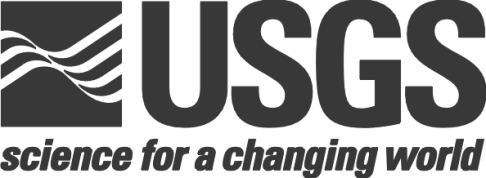 USGS Water-Year Summary11425500 Sacramento Riverat Verona, CALOCATION - Lat 38°46'28", long 121°35'50" referenced to North American Datum of 1927, in SW 1/4 NW 1/4 sec.25, T.11 N., R.3 E., Sutter County, CA, Hydrologic Unit 18020109, on left bank, 1.3 mi southeast of Verona, 1.5 mi downstream from Feather River, 6.2 mi east of Knights Landing, and at mile 19.1 upstream from Sacramento.DRAINAGE AREA - 21,251 mi²SURFACE-WATER RECORDSPERIOD OF RECORD - May 1926 to September 1929 (low-water periods only), October 1929 to current year.GAGE - Water-stage recorder and crest-stage gage. Elevation of gage is 40.050 ft above NGVD of 1929. Datum of gage is 3.00 ft below NGVD of 1929. May 1926 to Sept. 30, 1987, at site 0.5 mi upstream at same datum.REMARKS - Records for 2016, 2015, and 2014 water years rated good. Natural flow of stream affected by storage reservoirs, power developments, diversions for irrigation, return flow from irrigated areas, and bypassing for flood control. When discharge exceeds about 55,000 ft³/s, flow begins over Fremont Weir, 3.5 mi upstream on right bank, into Yolo Bypass (station 11453000). See schematic diagram of lower Sacramento River Basin available from the California Water Science Center.EXTREMES FOR PERIOD OF RECORD - Maximum discharge, 102,000 ft³/s, Jan. 2, 1997, gage height, 42.09 ft, maximum gage height, 42.11 ft, Feb. 20, 1986, site then in use; minimum daily, 304 ft³/s, July 23, 24, 1931.00060, Discharge, cubic feet per second,00060, Discharge, cubic feet per second,00060, Discharge, cubic feet per second,00060, Discharge, cubic feet per second,00060, Discharge, cubic feet per second,00060, Discharge, cubic feet per second,00060, Discharge, cubic feet per second,00060, Discharge, cubic feet per second,00060, Discharge, cubic feet per second,00060, Discharge, cubic feet per second,00060, Discharge, cubic feet per second,00060, Discharge, cubic feet per second,00060, Discharge, cubic feet per second,00060, Discharge, cubic feet per second,YEARMonthly mean in ft3/s   (Calculation Period: 1929-10-01 -> 2016-11-30) Monthly mean in ft3/s   (Calculation Period: 1929-10-01 -> 2016-11-30) Monthly mean in ft3/s   (Calculation Period: 1929-10-01 -> 2016-11-30) Monthly mean in ft3/s   (Calculation Period: 1929-10-01 -> 2016-11-30) Monthly mean in ft3/s   (Calculation Period: 1929-10-01 -> 2016-11-30) Monthly mean in ft3/s   (Calculation Period: 1929-10-01 -> 2016-11-30) Monthly mean in ft3/s   (Calculation Period: 1929-10-01 -> 2016-11-30) Monthly mean in ft3/s   (Calculation Period: 1929-10-01 -> 2016-11-30) Monthly mean in ft3/s   (Calculation Period: 1929-10-01 -> 2016-11-30) Monthly mean in ft3/s   (Calculation Period: 1929-10-01 -> 2016-11-30) Monthly mean in ft3/s   (Calculation Period: 1929-10-01 -> 2016-11-30) Monthly mean in ft3/s   (Calculation Period: 1929-10-01 -> 2016-11-30) YEARJanFebMarAprMayJunJulAugSepOctNovDec19295,4235,54427,030193026,39027,04041,07026,57016,6007,1132,9512,8145,1176,4287,4337,498193112,75012,61013,8605,9323,1031,872496.6846.03,0044,1405,81915,320193224,67018,68024,60022,11024,90012,5503,1452,0652,9993,4623,9236,41719339,95811,73020,61018,90014,25010,6702,3951,5303,0374,1545,91110,470193424,01020,91020,91014,1905,9483,2181,5091,3762,9604,05210,9609,711193532,50022,18034,06048,51037,83014,8504,1213,0374,2495,9956,2857,834193634,96039,53035,81033,69020,29012,7603,7892,6794,2814,9585,0995,96819377,81930,59039,24043,29029,21012,4803,6661,9373,5136,67323,51041,690193829,07056,56057,70055,33053,73033,4809,1765,0365,8957,8169,27612,870193911,06012,62019,37012,7605,6152,4871,2811,5214,1014,9164,8799,359194043,29054,66052,80052,66022,8409,0973,3662,6695,1346,53010,00026,060194156,93057,04051,34052,72045,64019,9207,8614,3144,9226,5448,51138,700194243,19057,86031,86050,72041,13025,9507,3123,7745,5227,63211,75021,090194337,22046,54051,28043,74023,32012,1104,1292,8504,6497,1228,1618,763194410,45021,55022,29013,71016,0206,7522,9773,3155,3484,87811,52016,070194514,07038,14022,62020,11017,85010,4406,3946,8418,0698,71313,74032,730194647,06021,27021,73023,81018,5709,2266,7187,0608,2568,06810,82015,290194710,28018,74023,89017,7106,5776,9044,8485,3856,8528,6029,8917,941194819,13010,09015,41041,79040,57024,7208,3218,77510,1609,7949,91711,240194910,72011,90040,05022,56015,6407,4106,1056,9528,4576,6097,8286,972195019,33031,50023,31026,01019,66011,8306,4906,5488,6518,83526,52048,760195140,43051,85031,94018,81019,4507,9517,9889,4159,7168,90711,54029,330195251,47055,56047,97054,84051,60029,59013,7909,80211,1309,4419,99128,930195357,87029,95021,08022,12028,56023,3708,8938,77312,51010,51013,18013,110195425,18050,88041,11041,29019,36010,0808,0109,65110,9909,89014,12020,900195519,31012,87011,69012,43016,9208,5847,7037,6248,8056,9689,26833,600195659,93047,12041,79027,73036,10019,4608,8438,27911,43011,08012,64010,600195710,90017,06043,05016,75026,03013,2606,8466,9089,87916,86016,53022,080195833,26064,30050,05053,73043,17026,13010,75010,95013,05011,10011,37010,760195926,12037,68024,28012,67010,5406,5126,9058,7509,5497,2896,7216,586196010,62032,91030,24015,98013,5608,1587,5107,6988,4977,09910,63016,450196110,45038,19028,55016,25012,2409,0587,5298,7558,7846,6218,02914,96019629,79637,89031,18022,35016,50010,7806,9778,4659,56624,92013,37029,250196316,61049,13021,28053,37036,56013,6408,8048,28913,33011,75019,49017,060196421,58017,67011,77011,12012,3109,0028,3899,34110,9908,41513,09030,680196559,38038,84018,60036,49023,90014,3109,46311,70013,11012,47018,59020,130196632,56025,31021,76020,34013,7508,23410,07010,45010,1008,54116,76040,220196730,17044,75034,10042,14043,97035,18015,46012,50015,46013,44011,46012,960196818,22036,06031,54011,54012,6208,5969,32711,71012,19010,37011,77020,620196944,91060,76039,80037,05032,36018,22011,87016,13018,10012,37012,98031,260197059,98058,66038,55012,33012,5609,7019,98412,49015,65013,58020,21055,150197145,78027,01028,41033,44025,71024,15017,13020,04022,11014,05013,90018,960197216,87018,84021,41012,14012,01012,04012,64013,12014,62014,27021,04023,750197348,76056,43044,99018,50014,54011,88012,55014,56015,71014,08043,30057,250197463,79044,89055,37055,77023,81019,76019,11021,23021,79017,12019,51023,060197516,74040,27044,68027,00025,49020,00015,38017,24018,33015,86018,96022,320197612,92011,48012,74011,6109,75410,27011,36012,48011,7007,8007,4016,82619779,4607,8106,7316,1887,4335,7057,5296,9126,3004,7256,90711,870197841,54038,09046,37033,09018,3309,45312,23014,29014,88010,73010,93011,720197919,30027,39024,43013,06011,9509,22714,19013,55012,03010,37012,59018,180198051,79046,34049,87016,67011,84014,93013,51012,86013,4509,6049,31713,780198116,77022,21023,02015,65011,4507,82313,85013,22011,2307,89027,48052,110198253,14049,05053,20062,14032,72018,84014,56017,08020,93015,95024,44045,390198338,91067,30071,34052,06050,52038,79024,55021,40021,23018,45039,54064,470198449,76027,50026,81015,25012,91012,40017,79016,84015,73010,70022,29027,900198514,30015,59012,63011,04011,30011,18013,92011,83010,6308,3159,15414,080198617,24058,80063,84019,45010,3209,25312,77012,00015,74012,49010,79011,470198712,18016,56020,31011,0309,7109,77912,79012,5009,7977,6527,02514,270198823,17010,89010,34015,4309,9409,68412,65012,61010,7708,48210,62011,360198912,14011,71038,76018,11010,86010,41014,84015,48014,32011,03011,91013,520199016,77012,28012,11014,15010,4009,0309,05312,3609,1136,6477,05610,05019918,5617,59123,5909,6406,7447,0937,1067,4748,9037,5056,0488,00419929,73724,95018,7508,6675,1184,8585,0896,6939,3596,2615,98711,290199341,49040,56041,44036,77018,07024,20014,79017,60013,62011,27010,16017,080199411,83017,62011,6007,2708,0986,56210,14010,60013,1007,2557,69614,530199553,68052,44061,13052,72050,37031,91018,75016,52019,76011,19010,15021,350199630,13061,59049,15029,77031,54017,93017,06017,88014,8509,61611,43044,920199772,11048,39019,05010,9309,33413,04018,58016,35012,0209,74412,16018,370199845,32070,03054,07046,55036,65045,56021,96021,19021,12013,11017,69039,650199927,64053,39048,37025,06015,02013,42018,24015,44013,5509,69011,07013,720200019,93051,14050,41022,59016,93014,16018,67016,73014,05010,04010,41011,660200115,42018,84022,15010,5807,70510,43013,37012,22011,2207,39211,27024,610200234,05016,05017,81011,04010,82012,02016,47015,72012,4408,76410,57026,260200347,33030,36019,82019,16034,49018,21019,61017,27013,9709,64310,79025,270200432,65040,27041,77018,96010,94013,53017,87016,51013,47010,93010,30015,500200530,01019,99023,50016,30032,62020,56015,46013,72014,75011,85011,37028,590200656,46039,69060,34065,97042,12021,40015,47016,31016,27010,49010,74015,520200712,96021,26016,43012,2808,92110,97016,70015,49014,71010,24010,26012,290200821,97025,58012,91010,1008,8839,65211,55010,99010,7107,9009,3508,77620098,96720,09021,11011,57013,78010,64015,69013,45011,1108,9848,44010,170201026,83026,83018,04017,54013,54016,41014,68015,59016,25011,52011,50036,370201129,99021,66045,55045,06029,27032,71017,21014,69018,40014,65011,31013,370201214,21013,26019,24022,55010,71011,68017,48016,26014,83010,96011,03041,560201319,38013,63012,16011,46011,17012,05015,27015,87012,5507,4458,2557,77820146,41810,23014,0809,0505,0917,8958,6588,4598,1586,2357,39032,23020159,83916,3807,1415,8826,7465,5525,9196,3327,7277,3346,45110,400201626,42017,97044,66015,4909,21910,10013,46015,09014,79010,55013,140Mean of
monthly
Discharge28,30032,40031,30025,30020,10014,10010,90010,80011,4009,54012,30021,100